Progressive Laser LLC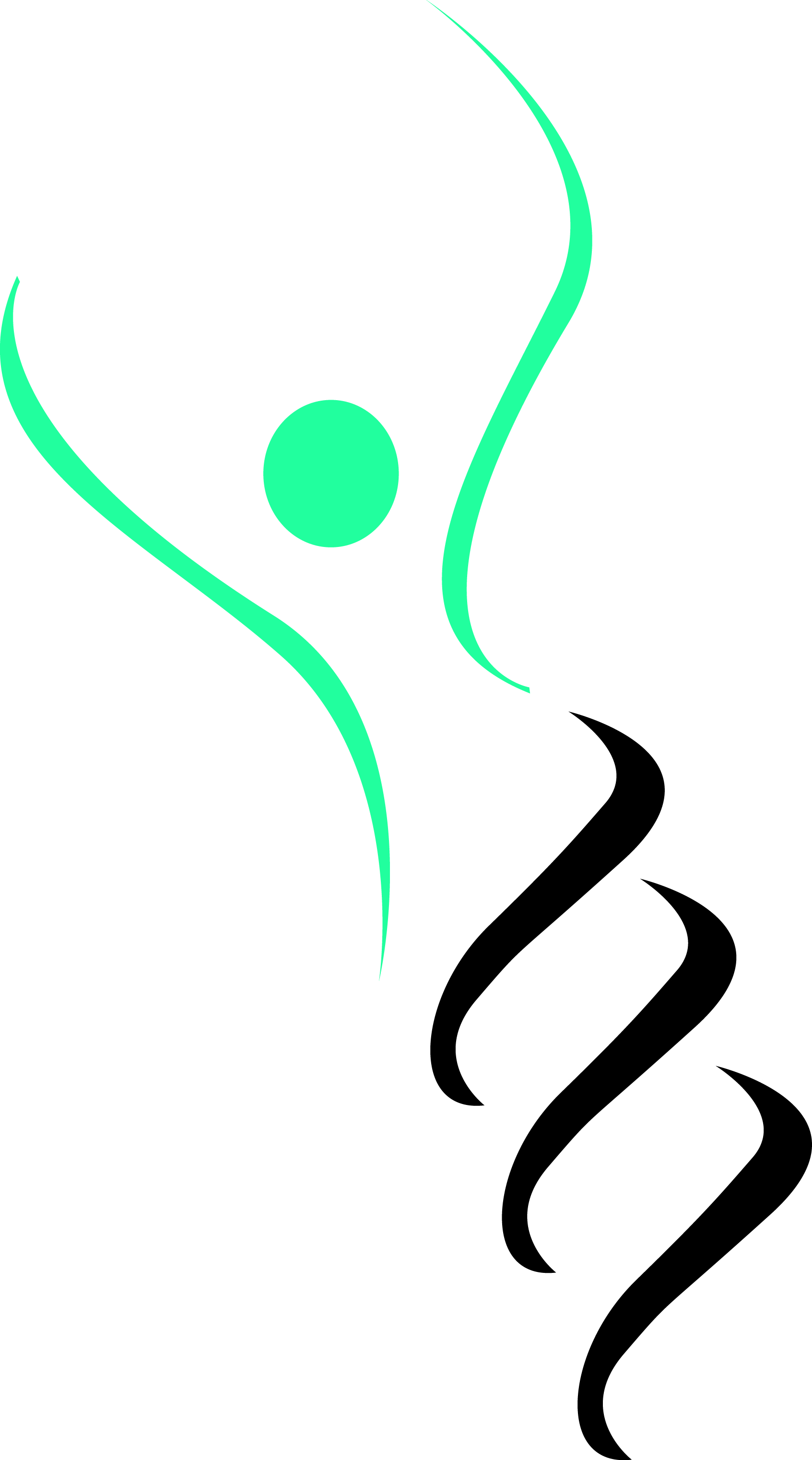 "Science enhancing Beauty..."HydraFacial Pre & Post CareFor best results, please follow these instructionsHydraFacial is the only Hydradermabrasion procedure that combines cleansing, extraction and hydration simultaneously, resulting in clearer, more beautiful skin with little-to-no downtime. This treatment is soothing, moisturizing, non-invasive and generally non-irritating. As with most procedures, visible results from HydraFacial will vary from person to person.What to Expect During & Immediately After Treatment:Your skin may experience temporary irritation, tightness, or redness. These are all normal reactions that typically resolve within 72 hours depending on skin sensitivity. You may experience tingling and stinging during the treatment area. These sensations generally subside within three hours of treatment. Client experiences may vary. Some people may experience a delayed onset of the previously mentioned symptoms. Contact us immediately if any unusual side effects occur or if symptoms worsen over time.Next Steps:You will likely see results immediately after treatment and your skin will feel smooth and hydrated for one to four weeks. For improved, longer lasting results, consider take-home products and monthly HydraFacial treatments. The treatment area is more susceptible to sunburn, sun damage and hyperpigmentation. Avoid direct sun exposure and use a minimum of SPF 30.Aggressive exfoliation, waxing and products containing acids should be avoided for a minimum of two weeks pre & post treatment. Avoid the use of Retin A type products pre & post treatment as well.Good Skincare through a Healthy Lifestyle. Maintain your skin health by following the below recommendations. Drink plenty of waterEat a balanced dietTake a daily vitaminExercise regularlyGet plenty of sleepAvoid smokingAvoid tanning beds Minimize alcohol consumptionManage daily stress